Massagista Thereza Li fone 11979870292Thereza Li 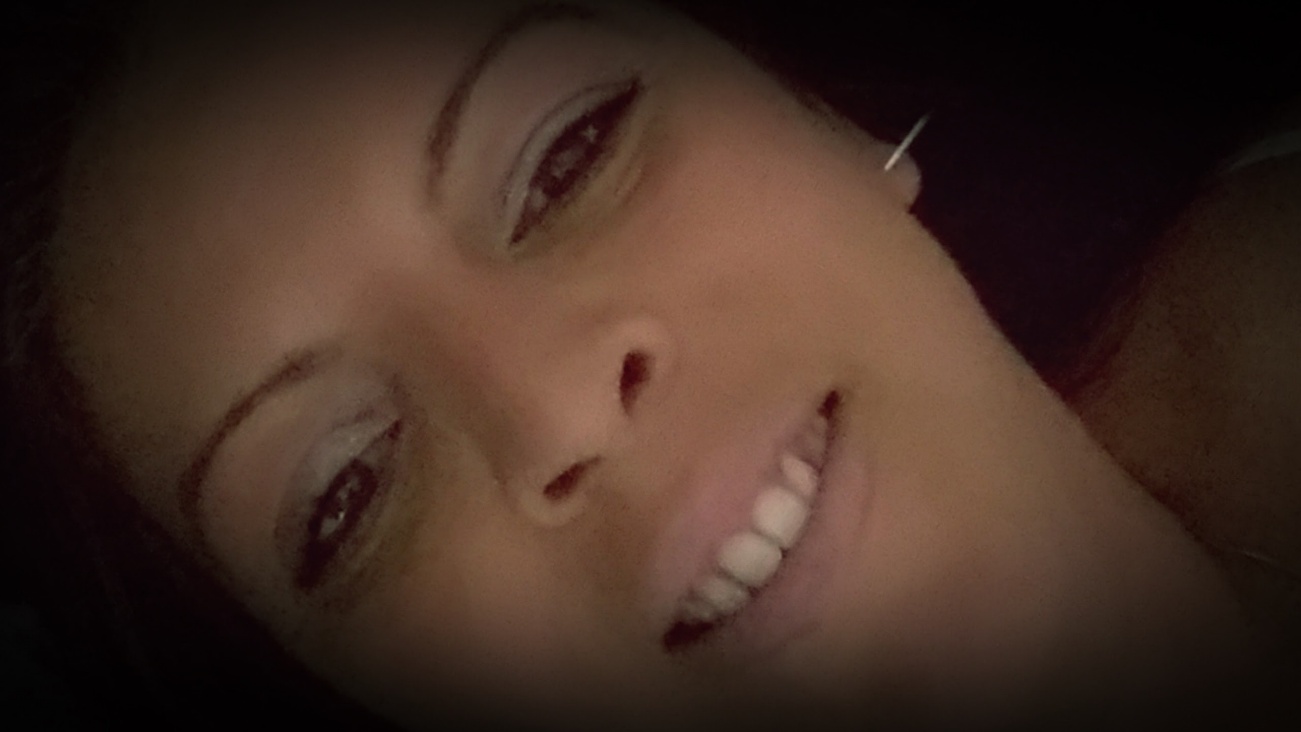 